Recycle Mike’s happy days (Day 1– Day 4)课后作业一、读一读，选出每组中不同类的单词。(    ) 1. A. taller     B. shorter      C. farmer     D. longer (    ) 2. A. saw      B. ate         C. went       D. do (    ) 3. A. lives     B. tomatoes     C. goes       D. cooks(    ) 4. A. apple     B. pear        C. peach      D. potato(    ) 5. A. sing     B. swimming     C. watching   D. eating二、在括号中选择最佳答案写在横线上。1. Look! Amy is _______ (run) on the grass.2. I _______ (see) a film yesterday.3. Amy often _______ (do) word puzzles on the weekend.4. She _______ (ride) a bike last Saturday.5. There _______ (be) a pear on the table.三、按要求写出词汇的适当形式。1. big(比较级) _____  2. heavy(比较级) _____  3. read(原形) _____ 4. ride(过去式) _____5. eat(过去式) _____四、你能比一比，写一写吗？（每幅图写两句话）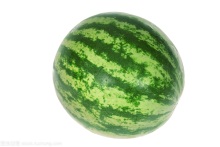 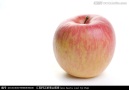 1.                                                                                    2. 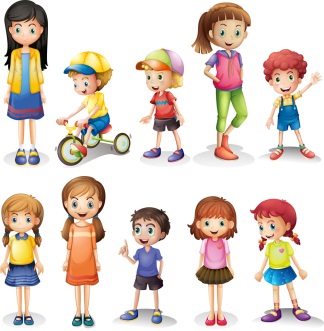 【答案】C, D, B, D, A1.running    2. saw    3. does    4. rode    5. is1. bigger     2. heavier   3. read    4. rode    5. ate四、  1. The apple is smaller than the watermelon.         The watermelon is bigger than the apple.      2. The boy is shorter than the girl.        The girl is taller than the boy.